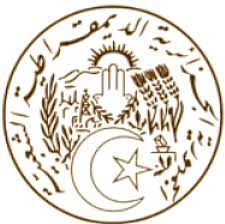 الجـمهــوريـــة الجـــزائريـــة الـــديمـقراطيــة الشــعبيـــةREPUBLIQUE ALGERIENNE DEMOCRATIQUE ET POPULAIREDéclaration de la Délégation algérienneTrentième session du groupe de travail sur l’Examen Périodique UniverselEPU de l'Azerbaïdjan15/05/2018Monsieur le Président ; Ma délégation souhaite une chaleureuse bienvenue à la délégation de l'Azerbaïdjan et la remercie pour la présentation du troisième rapport de son pays au titre du mécanisme de l’Examen Périodique Universel.Nous saluons les efforts déployés par le Gouvernement pour protéger et promouvoir les droits de l’homme ainsi que les réalisations accomplies depuis le deuxième examen. Nous saluons les mesures prises pour promouvoir les valeurs de tolérance et du multiculturalisme dans la société. Des mesures importantes ont été également adoptées pour garantir l’indépendance du pouvoir judiciaire et améliorer le fonctionnement des tribunaux. L’Azerbaïdjan a réalisé des avancées importantes en matière des services publiques et l’amélioration du niveau de vie de la population.Nous souhaiterions adresser les recommandations suivantes à l'Azerbaïdjan :- Renforcer le cadre juridique national en matière de lutte contre toutes formes de discrimination fondée sur le handicap ;- Veiller à ce que tous les enfants d’âge scolaire, y compris les étrangers, aient le droit à l’éducation. Nous souhaitons plein succès à l'Azerbaïdjan dans son troisième EPU. Je vous remercie, Monsieur le Président.MISSION PERMANENTE D’ALGERIEAUPRES DE L’OFFICE DES NATIONS UNIES A GENEVE ET DES ORGANISATIONS INTERNATIONALES EN SUISSEالبعثة الدائمة للجزائر لدى مكتب الأمم المتحدة بجنيف  والمنظمات  الدولية بسويسرا